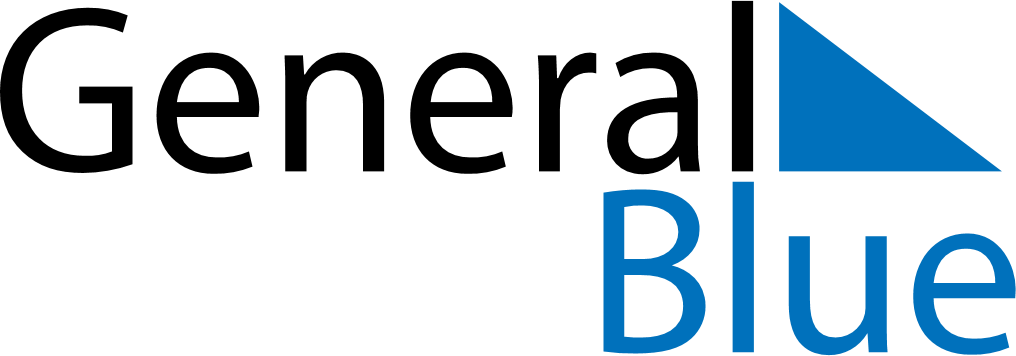 May 2024May 2024May 2024May 2024May 2024May 2024Gateway, Alaska, United StatesGateway, Alaska, United StatesGateway, Alaska, United StatesGateway, Alaska, United StatesGateway, Alaska, United StatesGateway, Alaska, United StatesSunday Monday Tuesday Wednesday Thursday Friday Saturday 1 2 3 4 Sunrise: 5:45 AM Sunset: 10:02 PM Daylight: 16 hours and 17 minutes. Sunrise: 5:42 AM Sunset: 10:05 PM Daylight: 16 hours and 22 minutes. Sunrise: 5:39 AM Sunset: 10:08 PM Daylight: 16 hours and 28 minutes. Sunrise: 5:36 AM Sunset: 10:10 PM Daylight: 16 hours and 34 minutes. 5 6 7 8 9 10 11 Sunrise: 5:33 AM Sunset: 10:13 PM Daylight: 16 hours and 39 minutes. Sunrise: 5:30 AM Sunset: 10:16 PM Daylight: 16 hours and 45 minutes. Sunrise: 5:28 AM Sunset: 10:18 PM Daylight: 16 hours and 50 minutes. Sunrise: 5:25 AM Sunset: 10:21 PM Daylight: 16 hours and 56 minutes. Sunrise: 5:22 AM Sunset: 10:24 PM Daylight: 17 hours and 1 minute. Sunrise: 5:19 AM Sunset: 10:27 PM Daylight: 17 hours and 7 minutes. Sunrise: 5:16 AM Sunset: 10:29 PM Daylight: 17 hours and 12 minutes. 12 13 14 15 16 17 18 Sunrise: 5:14 AM Sunset: 10:32 PM Daylight: 17 hours and 18 minutes. Sunrise: 5:11 AM Sunset: 10:35 PM Daylight: 17 hours and 23 minutes. Sunrise: 5:08 AM Sunset: 10:37 PM Daylight: 17 hours and 28 minutes. Sunrise: 5:06 AM Sunset: 10:40 PM Daylight: 17 hours and 34 minutes. Sunrise: 5:03 AM Sunset: 10:42 PM Daylight: 17 hours and 39 minutes. Sunrise: 5:01 AM Sunset: 10:45 PM Daylight: 17 hours and 44 minutes. Sunrise: 4:58 AM Sunset: 10:48 PM Daylight: 17 hours and 49 minutes. 19 20 21 22 23 24 25 Sunrise: 4:56 AM Sunset: 10:50 PM Daylight: 17 hours and 54 minutes. Sunrise: 4:53 AM Sunset: 10:53 PM Daylight: 17 hours and 59 minutes. Sunrise: 4:51 AM Sunset: 10:55 PM Daylight: 18 hours and 4 minutes. Sunrise: 4:49 AM Sunset: 10:58 PM Daylight: 18 hours and 9 minutes. Sunrise: 4:46 AM Sunset: 11:00 PM Daylight: 18 hours and 13 minutes. Sunrise: 4:44 AM Sunset: 11:03 PM Daylight: 18 hours and 18 minutes. Sunrise: 4:42 AM Sunset: 11:05 PM Daylight: 18 hours and 23 minutes. 26 27 28 29 30 31 Sunrise: 4:40 AM Sunset: 11:07 PM Daylight: 18 hours and 27 minutes. Sunrise: 4:38 AM Sunset: 11:10 PM Daylight: 18 hours and 31 minutes. Sunrise: 4:36 AM Sunset: 11:12 PM Daylight: 18 hours and 36 minutes. Sunrise: 4:34 AM Sunset: 11:14 PM Daylight: 18 hours and 40 minutes. Sunrise: 4:32 AM Sunset: 11:16 PM Daylight: 18 hours and 44 minutes. Sunrise: 4:30 AM Sunset: 11:18 PM Daylight: 18 hours and 48 minutes. 